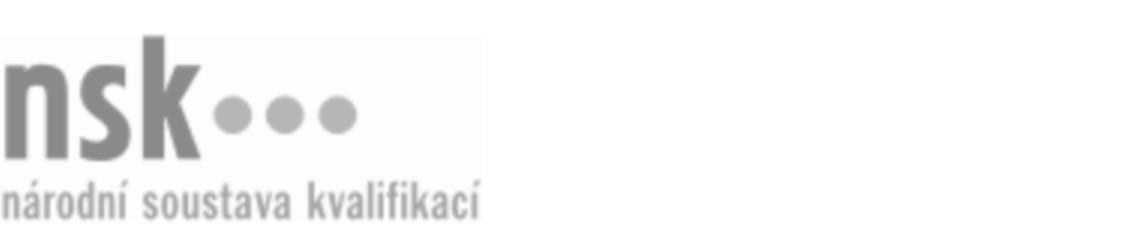 Autorizované osobyAutorizované osobyAutorizované osobyAutorizované osobyAutorizované osobyAutorizované osobyAutorizované osobyAutorizované osobyKariérový poradce / kariérová poradkyně pro zaměstnanost (kód: 75-005-R) Kariérový poradce / kariérová poradkyně pro zaměstnanost (kód: 75-005-R) Kariérový poradce / kariérová poradkyně pro zaměstnanost (kód: 75-005-R) Kariérový poradce / kariérová poradkyně pro zaměstnanost (kód: 75-005-R) Kariérový poradce / kariérová poradkyně pro zaměstnanost (kód: 75-005-R) Kariérový poradce / kariérová poradkyně pro zaměstnanost (kód: 75-005-R) Kariérový poradce / kariérová poradkyně pro zaměstnanost (kód: 75-005-R) Kariérový poradce / kariérová poradkyně pro zaměstnanost (kód: 75-005-R) Autorizující orgán:Autorizující orgán:Ministerstvo práce a sociálních věcíMinisterstvo práce a sociálních věcíMinisterstvo práce a sociálních věcíMinisterstvo práce a sociálních věcíMinisterstvo práce a sociálních věcíMinisterstvo práce a sociálních věcíMinisterstvo práce a sociálních věcíMinisterstvo práce a sociálních věcíMinisterstvo práce a sociálních věcíMinisterstvo práce a sociálních věcíMinisterstvo práce a sociálních věcíMinisterstvo práce a sociálních věcíSkupina oborů:Skupina oborů:Pedagogika, učitelství a sociální péče (kód: 75)Pedagogika, učitelství a sociální péče (kód: 75)Pedagogika, učitelství a sociální péče (kód: 75)Pedagogika, učitelství a sociální péče (kód: 75)Pedagogika, učitelství a sociální péče (kód: 75)Pedagogika, učitelství a sociální péče (kód: 75)Povolání:Povolání:Karierový poradceKarierový poradceKarierový poradceKarierový poradceKarierový poradceKarierový poradceKarierový poradceKarierový poradceKarierový poradceKarierový poradceKarierový poradceKarierový poradceKvalifikační úroveň NSK - EQF:Kvalifikační úroveň NSK - EQF:666666Platnost standarduPlatnost standarduPlatnost standarduPlatnost standarduPlatnost standarduPlatnost standarduPlatnost standarduPlatnost standarduStandard je platný od: 21.10.2022Standard je platný od: 21.10.2022Standard je platný od: 21.10.2022Standard je platný od: 21.10.2022Standard je platný od: 21.10.2022Standard je platný od: 21.10.2022Standard je platný od: 21.10.2022Standard je platný od: 21.10.2022Kariérový poradce / kariérová poradkyně pro zaměstnanost,  28.03.2024 23:04:31Kariérový poradce / kariérová poradkyně pro zaměstnanost,  28.03.2024 23:04:31Kariérový poradce / kariérová poradkyně pro zaměstnanost,  28.03.2024 23:04:31Kariérový poradce / kariérová poradkyně pro zaměstnanost,  28.03.2024 23:04:31Kariérový poradce / kariérová poradkyně pro zaměstnanost,  28.03.2024 23:04:31Strana 1 z 2Strana 1 z 2Autorizované osobyAutorizované osobyAutorizované osobyAutorizované osobyAutorizované osobyAutorizované osobyAutorizované osobyAutorizované osobyAutorizované osobyAutorizované osobyAutorizované osobyAutorizované osobyAutorizované osobyAutorizované osobyAutorizované osobyAutorizované osobyNázevNázevNázevNázevNázevNázevKontaktní adresaKontaktní adresa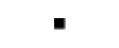 AKADEMIE PROFESNÍHO VZDĚLÁVÁNÍ s.r.o.AKADEMIE PROFESNÍHO VZDĚLÁVÁNÍ s.r.o.AKADEMIE PROFESNÍHO VZDĚLÁVÁNÍ s.r.o.AKADEMIE PROFESNÍHO VZDĚLÁVÁNÍ s.r.o.AKADEMIE PROFESNÍHO VZDĚLÁVÁNÍ s.r.o.Pivovarská 273, 68601 Uherské HradištěPivovarská 273, 68601 Uherské HradištěAKADEMIE PROFESNÍHO VZDĚLÁVÁNÍ s.r.o.AKADEMIE PROFESNÍHO VZDĚLÁVÁNÍ s.r.o.AKADEMIE PROFESNÍHO VZDĚLÁVÁNÍ s.r.o.AKADEMIE PROFESNÍHO VZDĚLÁVÁNÍ s.r.o.AKADEMIE PROFESNÍHO VZDĚLÁVÁNÍ s.r.o.Pivovarská 273, 68601 Uherské HradištěPivovarská 273, 68601 Uherské HradištěPivovarská 273, 68601 Uherské HradištěPivovarská 273, 68601 Uherské HradištěAM SOLVO, s.r.o.AM SOLVO, s.r.o.AM SOLVO, s.r.o.AM SOLVO, s.r.o.AM SOLVO, s.r.o.Holečkova 875/55, 15000 Praha 5 - SmíchovHolečkova 875/55, 15000 Praha 5 - SmíchovAM SOLVO, s.r.o.AM SOLVO, s.r.o.AM SOLVO, s.r.o.AM SOLVO, s.r.o.AM SOLVO, s.r.o.Holečkova 875/55, 15000 Praha 5 - SmíchovHolečkova 875/55, 15000 Praha 5 - SmíchovHolečkova 875/55, 15000 Praha 5 - SmíchovHolečkova 875/55, 15000 Praha 5 - SmíchovEKS, z.s.EKS, z.s.EKS, z.s.EKS, z.s.EKS, z.s.Bubenská 113/47, 17000 Praha 7Bubenská 113/47, 17000 Praha 7EKS, z.s.EKS, z.s.EKS, z.s.EKS, z.s.EKS, z.s.Bubenská 113/47, 17000 Praha 7Bubenská 113/47, 17000 Praha 7Bubenská 113/47, 17000 Praha 7Bubenská 113/47, 17000 Praha 7MARLIN, s.r.o.MARLIN, s.r.o.MARLIN, s.r.o.MARLIN, s.r.o.MARLIN, s.r.o.Města Mayen 1536, 68601 Uherské Hradiště - MařaticeMěsta Mayen 1536, 68601 Uherské Hradiště - MařaticeMěsta Mayen 1536, 68601 Uherské Hradiště - MařaticeMěsta Mayen 1536, 68601 Uherské Hradiště - MařaticePočítačová služba s.r.o.Počítačová služba s.r.o.Počítačová služba s.r.o.Počítačová služba s.r.o.Počítačová služba s.r.o.Stupkova 413/1a, 77900 OlomoucStupkova 413/1a, 77900 OlomoucPočítačová služba s.r.o.Počítačová služba s.r.o.Počítačová služba s.r.o.Počítačová služba s.r.o.Počítačová služba s.r.o.Stupkova 413/1a, 77900 OlomoucStupkova 413/1a, 77900 OlomoucStupkova 413/1a, 77900 OlomoucStupkova 413/1a, 77900 OlomoucKariérový poradce / kariérová poradkyně pro zaměstnanost,  28.03.2024 23:04:31Kariérový poradce / kariérová poradkyně pro zaměstnanost,  28.03.2024 23:04:31Kariérový poradce / kariérová poradkyně pro zaměstnanost,  28.03.2024 23:04:31Kariérový poradce / kariérová poradkyně pro zaměstnanost,  28.03.2024 23:04:31Kariérový poradce / kariérová poradkyně pro zaměstnanost,  28.03.2024 23:04:31Strana 2 z 2Strana 2 z 2